Anexa 1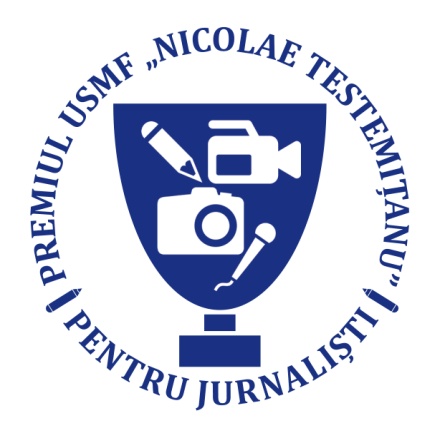 	     FORMULAR DE ÎNSCRIEREData: ………………………............                                                  Semnătura: ………………………….NumePrenumeData naşterii (zz/ll/aaaa)Telefon (fix, mobil)E-mail Tipul și domeniul de activitateFuncţia sau postul ocupatDenumirea canalului mediaTitlul materialului (link pentru accesare on-line, după caz)12345......Cum aţi aflat despre acest concurs?www.usmf.mdFacebookE-mailAlte surse: __________________ E-mail       Poştă    relatiipublice@usmf.md cu menţiunea: Pentru Premiul USMF ”Nicolae Testemițanu” pentru jurnaliști, 2015Bd. Ștefan cel Mare și Sfânt, 165, cu menţiunea: Pentru Premiul USMF ”Nicolae Testemițanu” pentru jurnaliști, 2015